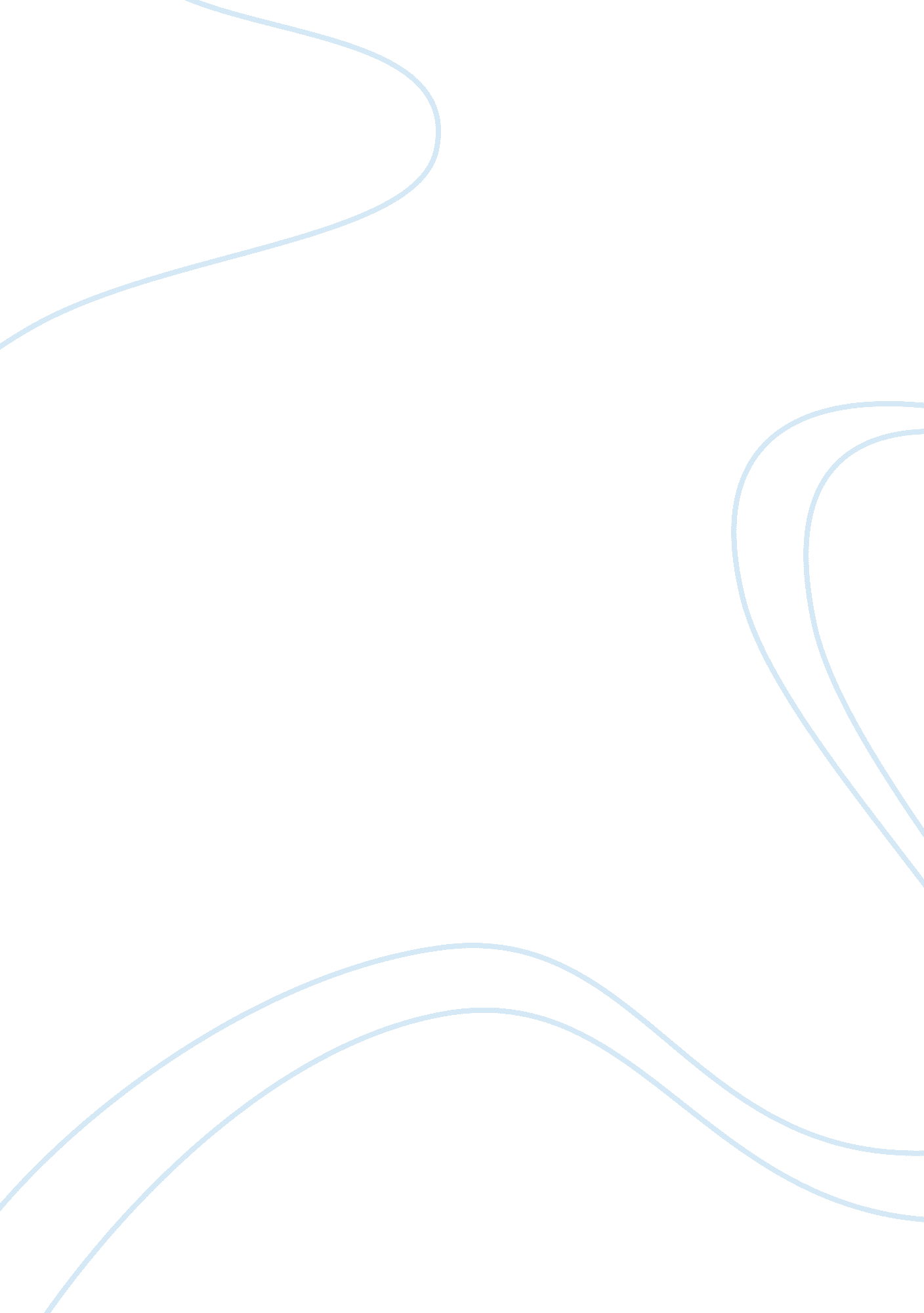 Example of inspirational talk essayFinance, Investment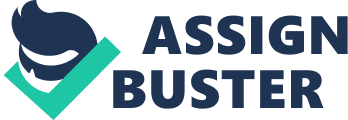 Good morning! Today we distribute 2500 checks of scholarships for college students. Our scholars were chosen on the bases of written tests. The checks were given by our mayor. Allow me now to address our scholars directly. Children the scholarships you are about to receive came from the fund of the government, although their obligation is subsidized us but we need to give importance to the money they give. Because of this, they expect some return of investment, and what return do they expect. They expect expect that you finish your studies, be competitive and become useful in the community. You might find these expectations quite hard to measure up to. Yes, it might really difficult to excel in one studies and to find time for community activities when one has to help his parents earn a living, when one does not have enough money for school expenses, when he lives in a house that is not conducive to study. But you can beat them. You can reach your goals. Never give up. Be patient and work hard. Be a wise to manage your time. Arrange your schedule in such a way that you have hours for work, for study and for personal activities. So all of us in the school administrations and faculty expect all of you to be outstanding students. We expect you to always live up to the high ideals and principles of this school. For, as Brian Tracy said, to achieve you’ve never achieve before and you must become someone you never been before. 